САРАТОВСКАЯ ГОРОДСКАЯ ДУМАРЕШЕНИЕ18.02.2022 № 11-126г. СаратовО внесении изменений в решение Саратовской городской Думы от 29.05.2014 № 36-411 «О Положении о системе оплаты труда и стимулирования работников муниципальных учреждений в сфере благоустройства, пассажирских перевозок, дорожной деятельности, хозяйственного                            и транспортного обслуживания органов местного самоуправления»В соответствии со статьей 144 Трудового кодекса Российской Федерации, статьей 24 Устава муниципального образования «Город Саратов»Саратовская городская Дума РЕШИЛА:1. Внести в Приложение к решению Саратовской городской Думы                  от 29.05.2014 № 36-411 «О Положении о системе оплаты труда                                        и стимулирования работников муниципальных учреждений в сфере благоустройства, пассажирских перевозок, дорожной деятельности, хозяйственного и транспортного обслуживания органов местного самоуправления» (с учетом изменений от 26.09.2014 № 39-441, 20.07.2017             № 19-157, 25.07.2019 № 54-408, 24.12.2019 № 60-472, 27.08.2021 № 92-765, 21.01.2022 № 10-110) следующие изменения:1.1. Пункт 1.2 изложить в следующей редакции:«1.2. Настоящее Положение устанавливает общие требования к системе оплаты труда работников муниципальных учреждений в сфере благоустройства, пассажирских перевозок, дорожной деятельности, хозяйственного и транспортного обслуживания органов местного самоуправления: муниципального бюджетного учреждения «Служба благоустройства города», муниципального бюджетного учреждения «Дорстрой», муниципального бюджетного учреждения «Спецавтохозяйство по уборке города», муниципального бюджетного учреждения «Служба благоустройства Волжского района», муниципального бюджетного учреждения «Служба благоустройства Октябрьского района», муниципального бюджетного учреждения «Служба благоустройства Кировского района», муниципального казенного учреждения «Дирекция  транспорта и дорожной деятельности», муниципального казенного учреждения «Транспортное управление» (далее - Учреждение), определяет порядок и условия выплат компенсационного и стимулирующего характера.».2. Настоящее решение вступает в силу со дня его официального опубликования.ПредседательСаратовской городской Думы                                                      Д.Г. КудиновГлава муниципального образования «Город Саратов»                                                          М.А. Исаев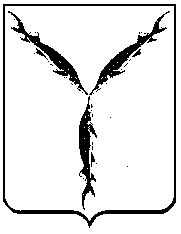 